О внесении изменений в решение городской Думы от 31.10.2018 №199 «Об утверждении порядка проведения фейерверков с применением пиротехнических изделий IV – V классов потенциальной опасности в городе Барнауле»В целях совершенствования правового регулирования, руководствуясь Уставом городского округа – города Барнаула Алтайского края, городская ДумаРЕШИЛА:1. Внести в Порядок проведения фейерверков с применением пиротехнических изделий IV – V классов потенциальной опасности в городе Барнауле, утвержденный решением Барнаульской Думы от 31.10.2018 №199, следующие изменения: 1.1. Раздел 3 «Порядок получения разрешения на проведение фейерверков» изложить в следующей редакции:«3. Порядок получения разрешения на проведение фейерверков3.1. Для проведения фейерверка требуется получение разрешения.3.2. В целях получения разрешения на проведение фейерверка организатор фейерверка обязан в срок не менее чем за 30 рабочих дней до даты проведения фейерверка подать в комитет по культуре города Барнаула (далее – Комитет) письменное заявление по форме, утвержденной приложением 1 к Порядку (далее – заявление).3.3. К заявлению прилагаются:а) копия договора, заключенного между организатором фейерверка 
и устроителем фейерверка, на проведение фейерверка;б) согласие на обработку персональных данных организатора фейерверка – физического лица в соответствии с Федеральным законом 
от 27.07.2006 №152-ФЗ «О персональных данных»;в) технические решения (условия), при выполнении которых возможно проведение фейерверка, включающие в себя схему местности с нанесением на ней пунктов размещения фейерверочных изделий и предусматривающие безопасные расстояния до сооружений с указанием границ безопасной зоны, а также места хранения пиротехнических изделий.3.4. В порядке межведомственного информационного взаимодействия Комитетом в течение трех рабочих дней со дня регистрации заявления запрашивается информация (сведения) о выданной устроителю фейерверка лицензии на применение пиротехнических изделий IV-V классов потенциальной опасности в соответствии с техническим регламентом – в Министерстве промышленности и торговли Российской Федерации. 3.5. В случае наличия у организатора фейерверка документа, указанного в пункте 3.4 настоящего Положения, организатор фейерверка вправе представить его копию вместе с заявлением по собственной инициативе.3.6. В целях оценки безопасности проведения фейерверка Комитет обращается в ФГКУ «1 отряд ФПС по Алтайскому краю» с заявлением о выдаче заключения о возможности (невозможности) проведения фейерверка с приложением копий документов и информации, указанных в пунктах 3.3, 3.4 Порядка. Организатор фейерверка вправе получить указанное заключение в ФГКУ «1 отряд ФПС по Алтайскому краю»  самостоятельно и предоставить его в Комитет.3.7. В заключении о возможности (невозможности) проведения фейерверка ФГКУ «1 отряд ФПС по Алтайскому краю» определяется возможность (невозможность) безопасного проведения фейерверка на территории, указанной в технических решениях (условиях), с указанием мест возможного возгорания, источников забора воды для тушения возможного возгорания (пожара), схемы расстановки пожарной техники и нарядов спасателей, мест расположения первичных средств тушения пожара, устанавливаемых в опасной зоне.3.8. Комитет рассматривает предоставленные организатором фейерверка документы и готовит решение о выдаче разрешения на проведение фейерверка либо уведомление об отказе в выдаче разрешения на проведение фейерверка в течение 25 рабочих дней со дня регистрации заявления.3.9. Комитет отказывает в выдаче разрешения на проведение фейерверка в случаях:а) нарушения срока подачи заявления, определенного в пункте 3.2 Порядка;б) непредоставления или предоставления в неполном объеме 
документов, указанных в пункте 3.3 Порядка;в) наличия заключения о невозможности проведения фейерверка, выданного ФГКУ «1 отряд ФПС по Алтайскому краю», либо при неполучении заключения ФГКУ «1 отряд ФПС по Алтайскому краю» о возможности (невозможности) проведения фейерверка в срок, установленный в пункте 3.8 Порядка;г) наличия разрешения на проведение фейерверка, выданного иному организатору фейерверка на ту же дату, время и место проведения фейерверка, что и в заявлении;д) отсутствия у устроителя фейерверка действующей лицензии на применение пиротехнических изделий IV-V классов потенциальной опасности в соответствии с техническим регламентом.3.10. Комитет в последний день срока, установленного в пункте 3.8 Порядка:в случае отсутствия оснований для отказа в выдаче разрешения, установленных в пункте 3.9 Порядка, принимает решение о выдаче разрешения на проведение фейерверка, по форме, установленной в Приложении 2 к Порядку,в случае наличия оснований для отказа, установленных в пункте 3.9 Порядка, готовит уведомление об отказе в выдаче разрешения на проведение фейерверка с указанием причин отказа, предусмотренных пунктом 3.9 Порядка.Комитет направляет (выдает) организатору фейерверка разрешение на проведение фейерверка либо уведомление об отказе в выдаче разрешения на проведение фейерверка в течение одного рабочего дня со дня подписания соответствующего документа.Отказ в выдаче разрешения на проведение фейерверка может быть обжалован организатором фейерверка в судебном порядке.3.11. Получение разрешения на проведение фейерверка не требуется в случае, если организатором фейерверка является Комитет. 3.12. При проведении фейерверка устроителю фейерверка необходимо соблюдать правила, установленные постановлением Правительства Российской Федерации от 11.03.2010 №138 «Об утверждении Федеральных правил использования воздушного пространства Российской Федерации».3.13. Не позднее следующего рабочего дня после дня проведения фейерверка устроителем фейерверка составляется акт о проведении и последствиях фейерверка по форме, установленной приложением 3 к Порядку (далее – акт), который подписывают представители устроителя фейерверка и организатора фейерверка. В течение пяти рабочих дней со дня проведения фейерверка устроитель фейерверка передает акт в Комитет.».1.1.4. Приложение 1 к Порядку проведения фейерверков с применением пиротехнических изделий IV – V классов потенциальной опасности в городе 
Барнауле изложить в новой редакции (приложение).2. Пресс-центру (Павлинова Ю.С.) опубликовать решение в газете «Вечерний Барнаул» и разместить на официальном Интернет-сайте города Барнаула.3. Контроль за исполнением решения возложить на комитет по социальной политике (Понкрашёва М.В.).Российская Федерация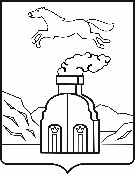 Российская ФедерацияБарнаульская городская ДумаРЕШЕНИЕБарнаульская городская ДумаРЕШЕНИЕот	№	от	№	Председатель городской ДумыГ.А. БуевичЗаместитель главы администрации города, руководитель аппарата В.Г.Франк